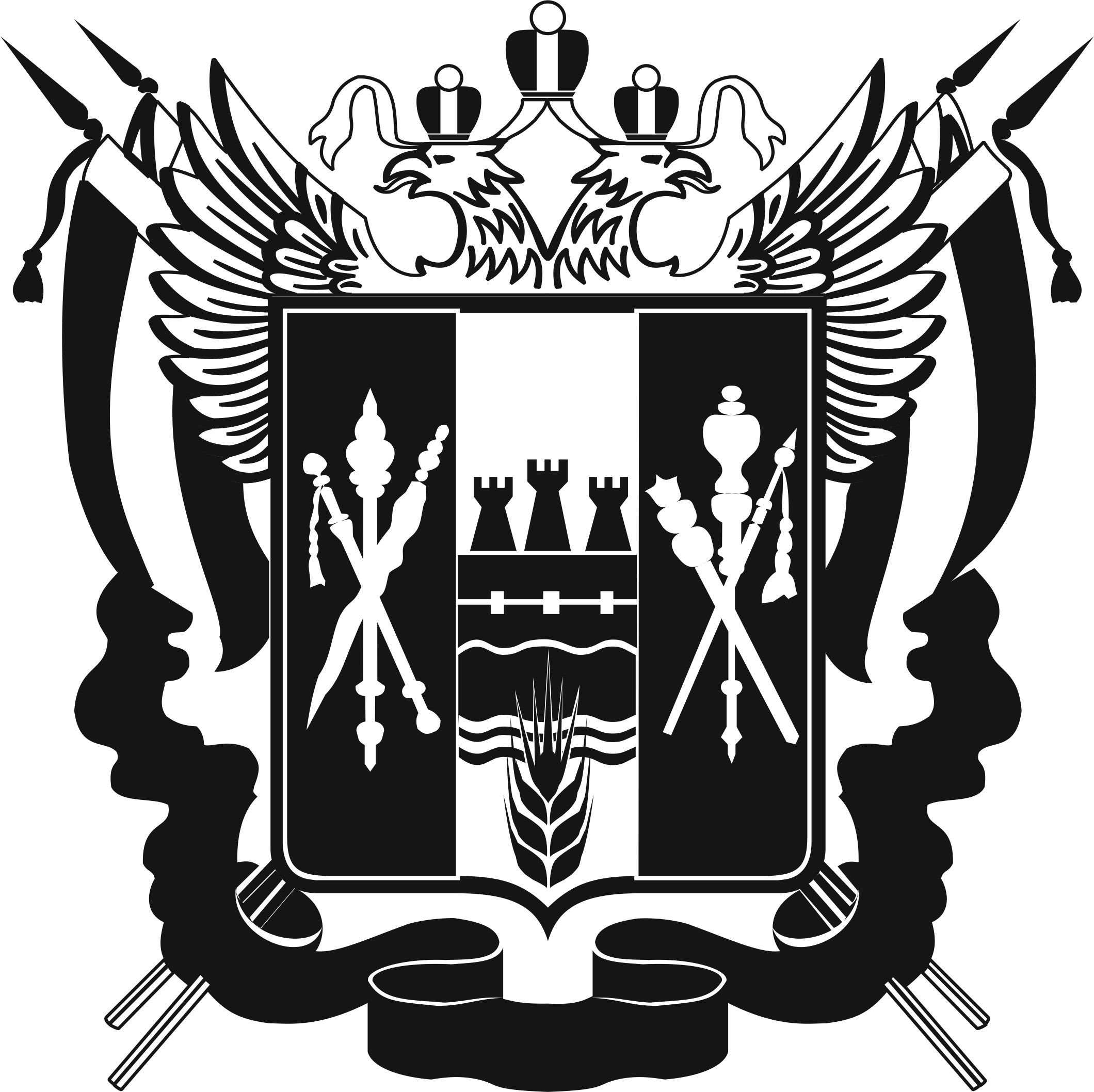 
ИЗБИРАТЕЛЬНАЯ КОМИССИЯРОСТОВСКОЙ ОБЛАСТИПОСТАНОВЛЕНИЕг. Ростов-на-ДонуО возложении полномочий Избирательной комиссии Азовского района на Территориальную избирательную комиссию Азовского района Ростовской областиРассмотрев обращение Азовского районного Собрания депутатов                       от 12.03.2021 № 374, и в соответствии с пунктом 4 статьи 24 Федерального закона от 12.06.2002 № 67-ФЗ «Об основных гарантиях избирательных прав и права на участие в референдуме граждан Российской Федерации», частью 3 статьи 15 Областного закона от 12.05.2016 № 525-ЗС «О выборах и референдумах в Ростовской области»Избирательная комиссия Ростовской области ПОСТАНОВЛЯЕТ:1. Возложить полномочия Избирательной комиссии Азовского района на Территориальную избирательную комиссию Азовского района Ростовской области.2. Направить настоящее постановление в Территориальную избирательную комиссию Азовского района Ростовской области, Азовское районное Собрание депутатов.3. Разместить настоящее постановление на официальном сайте Избирательной комиссии Ростовской области в информационно-телекоммуникационной сети «Интернет».4. Контроль за выполнением настоящего постановления возложить                 на секретаря Избирательной комиссии Ростовской области Драгомирову С.Н. Председатель комиссии						А.В. БуровСекретарь комиссии							С.Н. Драгомирова25.03.2021 г.№ 141-13